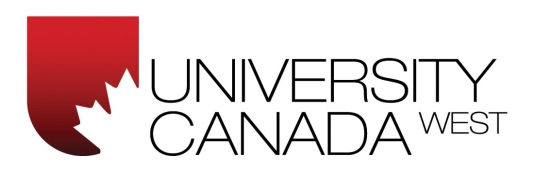 Position Job Title:	Recruitment Office AssistantLocation:	VancouverReports To:		Recruitment and Business Development DirectorThe Recruitment Office Assistant provides administrative and secretarial assistance to the Recruitment Office and supports the efficient and effective processing and evaluation of student applications for admissions. The Recruitment Office Assistant will at various times be responsible for the following as well as other related duties as assigned to support the business objectives and purpose of the University.Assist with the processing of student applications for admissions and the processes for enrolment and related activities to provide maximum service to recruiters while ensuring efficient and effective workflowCoordinates the flow of information from Recruitment office to admissions departmentCommunicates internally and externally to respond to inquiries and clarify detailsCoordinates appointments and meetings, prepares and processes documents and information, Provides project support and maintains office marketing supplies.Other duties as assigned by the Recruitment and Business Development DirectorTo be successful in the Recruitment Office Assistant position, an individual must be committed to developing, maintaining and demonstrating the following:Education and Experience:Minimum 2 years college diploma related to business.Minimum of 2 year experience in an office environmentAdmission experience in ESL School and/or post-secondary institution is an assetProficient in Microsoft applications Excellent organizational skills and ability to set priorities when encountering conflicting demandsAbility to exercise mature judgement, tact and discretionDemonstrated accuracy oriented approach to processes and documentationProven ethical and objective decision-making and problem-solving abilitiesExcellent oral and written communication skillsDemonstrated ability to provide excellent client service when providing information and services to colleagues, students, and the publicAdvanced information research skillsIntermediate level skills in the use of standard computer applications including word processing (Word), spreadsheets (Excel), and email.Ability to work independently and within a teamAbility to work cooperatively with students, faculty and staffDemonstrated ability to maintain confidentialityCompetencies:Excellent interpersonal, oral, and written communication skills; ability to effectively communicate and interact with all individuals with integrity, empathy and sincerity Superior organizational skills and ability to multi-task Proven self-starter and problem solverA positive attitude and customer focused approachAbility to act with tact, good judgment, and discretionCompensation:Salary is dependent on experience but we offer a competitive compensation and a benefits package after 3 months’ probation.Please state your salary expectations in your cover letter. Application deadline:Applications will be an ongoing process until the position is filled. Please apply to jobs@ucanwest.caPrimary Purpose Specific Responsibilities  Position Requirements